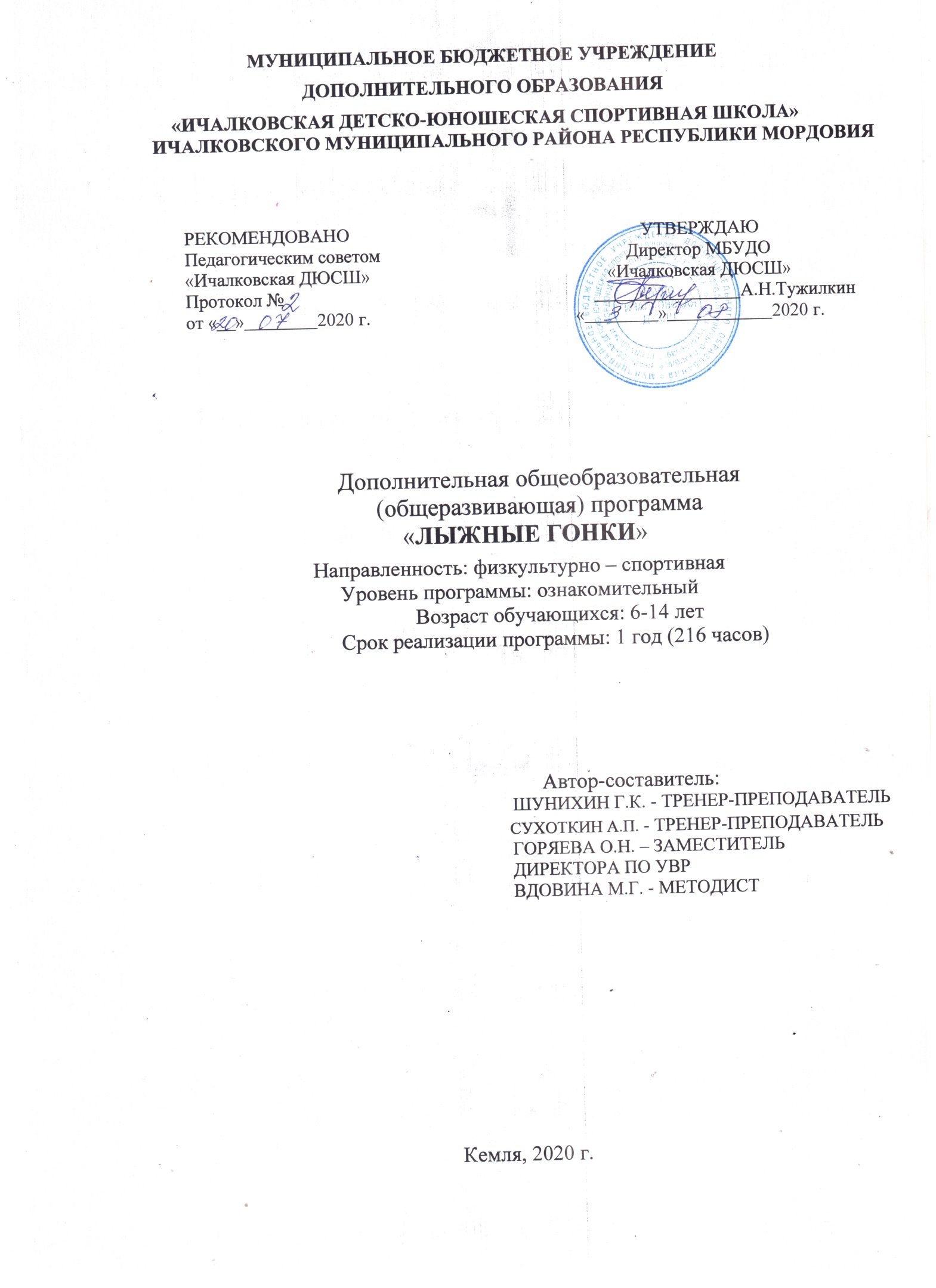 Структура программыПояснительная запискаЛыжный спорт является одним из наиболее популярных и массовых в нашей стране. Это объясняется его большим прикладным значением. Занятия лыжным спортом имеют большое воспитательное значение: у подростков развиваются такие качества, как воля, смелость, ловкость, выносливость, сила и быстрота, выдержка и настойчивость.Занятия лыжным спортом компенсируют недостаточную двигательную активность современных подростков, в результате происходит предотвращение многих заболеваний, совершенствуются функциональные возможности организма, повышается работоспособность. Принести полное удовлетворение занятия лыжным спортом могут только тогда, когда лыжник в полной мере владеет техникой ходьбы на лыжах, техникой спуска с гор и поворотов. Наиболее быстро и хорошо осваивают технические приемы дети и подростки. Правильные и рациональные движения сохраняются впоследствии на всю жизнь. Продуманная и хорошо организованная учебно- тренировочная работа способствует успешной подготовке юных спортсменов лыжников.Преимущественная направленность тренировочного процесса на этапах многолетней подготовки определяется с учетом сенситивных (чувствительных) периодов развития физических качеств. Вместе с тем необходимо уделять внимание воспитанию тех физических качеств, которыев данном возрасте активно не развиваются. Особенно важно соблюдать соразмерность в развитии общей выносливости, скоростных способностей и силы, т. е. тех качеств, в основе которых лежат разные физиологические механизмы. Оптимальными периодами для развития физических качеств у мальчиков являются: аэробные возможности организма возраст от 8 до 10 лет и после 14 лет.У девочек сенситивные периоды формирования физических качеств наступают приблизительно на один год раньше.Прогулки и походы на лыжах в красивой лесной и разнообразной по рельефу местности доставляют большое удовольствие и эстетическое наслаждение, оказывают положительное влияние на нервную систему, улучшают общее и эмоциональное состояние организма, повышают умственную и физическую работоспособность.Доступность лыжного спорта делает его очень популярным среди школьников,		взрослых.	Поддержать		интерес	детей	к	лыжному		спорту предполагает  реализация		данной	Программы.		Физическая	нагрузка	при занятиях очень легко дозируется как средство физического воспитания для детей и подростков любого возраста, пола, состояния здоровья и уровня физической подготовленности. Круглогодичные занятия лыжными гонками в самых	различных	климатических	и		метеорологических	условиях, способствуют физической закалке, повышают сопротивляемость организма к заболеваниям и усиливают его адаптационные возможности. При этом - как уже говорилось выше - воспитываются важные привычки к постоянному соблюдению бытового, трудового, учебного и спортивного режимов. Это во многом		способствует	формированию			здорового	образа		жизни.		Данная программа	создает оптимальные условия для развития детско-юношеских лыжных гонок в спортивной школе.Нормативные основания для создания дополнительной общеобразовательной (общеразвивающей) программы:Федеральный закон «Об образовании российской Федерации» от 29. 12. 2012 г. № 273-ФЗ;Концепция развития дополнительного образования на 2015-2020 годы от 4.09.2014 г. № 1726-р;Письмо Министерства образования и науки РФ от 11.12. 2006 г. № 06-1844«Примерные требования к программам дополнительного образования детей»;Методические рекомендации Министерства образования и науки РФ по проектированию дополнительных общеразвивающих программ (включая разноуровневые программы) от 18.11.2015 г. № 09-3242;Приказ Министерства просвещения Российской Федерации от 09. 11 2018 г.№ 196 «Об утверждении Порядка организации и осуществления           образовательной деятельности по дополнительным образовательным                 программам»;Приказ Министерства просвещения Российской Федерации от 03. 09 2019 г.№ 467 «Об утверждении Целевой модели развития системы дополнительного образования детей»;СанПин 2.4.4.3172-14 «Санитарно-эпидемиологические требования к устройству, содержанию и организации режима работы образовательных организаций дополнительного образования детей»;Приказ Министерства образования республики Мордовия от 04. 03 2019 г. №211 «Об утверждении Правил персонифицированного финансирования дополнительного образования детей в республике Мордовия».       Направленность физкультурно - спортивная.        Направленность программыДополнительная общеразвивающая программа в области физической культуры и спорта «Лыжные гонки» направлена на физическое воспитание личности, приобретение знаний, умений и навыков в области физической культуры и спорта, физическое совершенствование, формирование культуры здорового и безопасного образа жизни, укрепление здоровья, выявление и отбор наиболее одаренных детей и подростков, создание условий для прохождения спортивной подготовки, а также на развитие творческой личности, получение начальных знаний в области физической культуры и спорта.Программа служит основой для эффективного построения многолетней подготовки спортивных резервов для лыжных гонок и характеризуется:Физкультурно-спортивной направленностью;Направленностью на реализацию принципа достаточности и сообразности, определяющего распределение учебного материала в конструкции основных компонентов двигательной деятельности, особенностей формирования познавательной и предметной активности учащихся;Направленностью на реализацию принципа комплексности, предусматривающего тесную взаимосвязь всех сторон учебно-тренировочного процесса (физической, технико-тактической, психологической и теоретической подготовки, воспитательной работы и восстановительных мероприятий, педагогического и медицинского контроля);Направленностью на соблюдение дидактических правил «от известного к неизвестному» и «от простого к сложному», ориентирующих выбор и планирование учебного содержания в логике поэтапного его освоения, перевода учебных знаний в практические навыки и умения, в том числе и в самостоятельной деятельности;Направленностью на усиление оздоровительного эффекта образовательного процесса, достигаемого в ходе активного использования школьниками освоенных знаний, способов и физических упражнений в физкультурно-оздоровительных мероприятиях в режиме дня и самостоятельных занятиях физическими упражнениями.Актуальность программы. Программа разработана с учетом требований к усилению качества воспитательных воздействий. Участие детей и подростков в разнообразных спортивных объединениях - один из способов профилактики наркомании, алкоголизма, табакокурения и правонарушений. Особое внимание необходимо уделять внедрению в практику работы здоровье сберегающих технологий, пропаганде здорового образа жизни.Новизна программы состоит в удовлетворении возрастной потребности в идентификации личности, определении жизненных стратегий и обретении навыков их реализации; сохранении и культивированиеПедагогическая целесообразность программы. Программный материал представлен в виде современных технологий. В данной программе подтехнологиями понимается набор операций по формированию знаний, умений и навыков, направленных на укрепление здоровья детей и подростков. В программе реализуются технологии различных типов.Здоровьесберегающие технологии. Их применение в процессе занятий лыжными гонками в учреждениях дополнительного образования обеспечивает создание безопасных условий для занятий и рациональную организацию образовательного процесса (с учетом возрастных, половых, индивидуальных особенностей занимающихся при соблюдении гигиенических требований), а также соответствие физической нагрузки возрастным особенностям занимающихся.Технологии обучения здоровью. Включают гигиеническое обучение (правильное питание, гигиена тела), обучение жизненным навыкам в общении (управление эмоциями, разрешение конфликтов), осознанное соблюдение техники безопасности на занятиях, профилактику вредных привычек.Технологии воспитания физической культуры и укрепления здоровья. Усиливают воспитание у занимающихся культуры здоровью, формируют представления о здоровье как ценности, стимулируют мотивацию на ведение здорового образа жизни, ответственность за собственное здоровье.Оздоровительные технологии. Направлены на решение  задач укрепления физического здоровья учащихся. Разделяются на два вида: спортивно-оздоровительные (средствами для профилактики и коррекции основных нарушений в состоянии здоровья).          Отличительные особенности программыВозраст детей, участников программы и их психологические особенностиДополнительная    общеобразовательная    (общеразвивающая)  программа«Лыжные гонки» ориентирована на работу с детьми 6 - 14 лет. Программа предусматривает возможность обучения в одной группе детей разных возрастов с различным уровнем подготовленности к занятиям лыжными гонками.Программа предполагает освоение видов деятельности в соответствии с психологическими особенностями возраста адресата программы.Объём и сроки освоения программыСрок реализации программы – 1 годПродолжительность реализации всей программы 216 часов. Отдельной части программы:1-ый год обучения 36 часов в год.Адрес реализации программы:       РМ, Ичалковский район, с.Ичалки, ул.Школьная, д.2А       РМ, Ичалковский район, п.Смольный, ул.Школьная, д.1А      Формы и режим занятийПрограмма по лыжным гонкам направлена на здоровый образ жизни и служит средством профилактики и коррекции здоровья. Работа учебных групп может быть организована на базе общеобразовательной и спортивной школ. Основной формой учебно- тренировочного процесса являются групповые учебно-тренировочные и теоретические занятия, медико-восстановительные мероприятия, медицинский контроль, участие в соревнованиях.2.Цели и задачи программыОсновная цель программы - обеспечение отбора, физической и координационной готовности к простейшим упражнениям (обще развивающим и специальным). На протяжении спортивно-оздоровительного этапа подготовки начинающие спортсмены должны познакомиться с легкой атлетикой, гимнастикой, акробатикой, игровыми видами спорта.Программа пропагандирует здоровый образ жизни и служит средством профилактики и коррекции здоровья.спортивной подготовки и предполагает решение следующихосновных задач: обучающие:ознакомить с историей развития лыжных гонок;освоить технику и тактику лыжных гонок;ознакомить с основами физиологии и гигиены спортсмена; воспитывающие:воспитание волевых, смелых, дисциплинарных, обладающих высоким уровнем социальной активности и ответственности молодых спортсменов; развивающие:способствовать  развитию	специальных физических качеств: быстроты, выносливости, скоростно-силовых качеств.Выполнение задач, поставленных перед спортивной школой по лыжным гонкам, предусматривает: систематическое проведение практических и теоретических занятий; обязательное выполнение учебно- тренировочного плана, переводных контрольных нормативов; регулярное участие в соревнованиях и организации проведения контрольных игр; осуществление восстановительно-профилактических мероприятий; просмотр учебных фильмов, видеозаписей, кинокольцовок, кинограмм, соревнований квалифицированных лыжников гонщиков; создание условий для проведения регулярных круглогодичных занятий; использование данных науки и передовой практики как важнейших условий совершенствования спортивного мастерства учащихся.Отличительные особенности программы состоят в том, что внесены изменения в учебный план и тематическое планирование. Больше внимания уделяется общефизической подготовке обучающихся, специальной физической подготовке, техническому и тактическому умению, психологической и психической устойчивости.Программа разработана с учетом следующих основных принципов спортивной подготовки:принцип комплексности, который предусматривает тесную взаимосвязьвсех сторон тренировочного процесса (физической, технико-тактической, психологической, теоретической подготовок)принцип преемственности, который определяет последовательность изложения программного материала по этапам обучения для обеспечения в многолетнем тренировочном процессе преемственность задач, средств иметодов подготовки, объемов тренировочных и соревновательных нагрузок, рост показателей физической и технико-тактической подготовленности;принцип вариативности, который предусматривает в зависимости от этапа многолетней подготовки, индивидуальных особенностей юного спортсмена, вариативность программного материала для практических занятий, характеризующихся разнообразием тренировочных средств и нагрузок, направленных на решение определенных задач спортивной подготовки.В Муниципальном бюджетном образовательном учреждении дополнительного образования детско-юношеской спортивной школе созданы условия для реализации программы по лыжным гонкам.Развитие способности управлять своими эмоциями связано с включением в тренировочные занятие эмоциональных и достаточно сложных для того или иного возраста упражнений и с использованием игрового и соревновательного методов, добиваясь обязательного их выполнения и, таким образом, воспитывая у юных лыжников гонщиков уверенность в своих силах. К учебным занятия по лыжным гонкам привлекаются дети, стоящие на различных формах учета.Эффективность работы спортивных школ во многом зависит от учебных программ.Программирование – это упорядочение тренировочного процесса на основе определенных специфических принципов. Разработка программ необходима в связи с потребностью усовершенствования процесса подготовки юных лыжников гонщиков и повышением требований к подготовке лыжного резерва.Возраст детей: программа рассчитана на обучающихся в возрасте с 6 до 16-летнего возраста и обеспечивает непрерывность дополнительного образования.Сроки реализации программы: программа рассчитана на реализацию в течение 1 года подготовки юных лыжников гонщиков.Учебный план охватывает 9 учебных месяцев (сентябрь-май). Учебная нагрузка составляет 6 часов в неделю. Рассчитана на 36 учебных недель.В программе отражены: задачи работы с обучающимися спортивно- оздоровительного этапа (СОЭ); содержание учебного материала по теоретической, физической, технической и тактической подготовке, распределение объемов нагрузки по периодам подготовки в годичном цикле на каждый год обучения, система контроля и нормативные требования для перевода обучающихся на следующий год (этап) подготовки.Основными формами учебно-тренировочного процесса являются теоретические и групповые практические занятия, тренировки по индивидуальным планам, календарные соревнования, учебно-тренировочные занятия в спортивно-оздоровительном лагере, занятия по подготовке и сдаче контрольных нормативов, воспитательно-профилактические и оздоровительные мероприятия.Подготовка лыжников гонщиков проводится в течение всего периода подготовки, которая имеет свои специфические особенности. Главным отличием является возраст и уровень физического развития детей, зачисляемых в ту или иную группу подготовки. Для зачисления дети допускаются с разрешения врача (медсправка), заявления родителей, договора с родителями (законными представителями). После каждого года обучения обучающиеся сдают предусмотренные программой нормативы.Основной		принцип	построения	учебно-тренировочной				работы			- универсальность		в		постановке	задач,		выборе		средств	и	методов	по отношению		ко			всем			занимающимся,	соблюдения			требований индивидуального подхода и изучения особенностей каждого занимающегося. В основу методики проведения занятий в спортивно-оздоровительных группах, направленных на развитие двигательных качеств: быстроты, силы, ловкости,	гибкости,		выносливости	и	на	выработку	представлений	об основных		видах		спорта,		снарядах,	инвентаре,	заложен		игровой		и соревновательный метод посредством подвижных и спортивных игр поупрощенным правилам.Основные средства тренировочных воздействий:общеразвивающие упражнения (с целью создания школы движения);подвижные игры и игровые упражнения;элементы гимнастики и акробатики (кувырки, повороты, упражнения на равновесие и др.);всевозможные прыжки и прыжковые упражнения;метание легких снарядов (теннисных и набивных мячей);спортивно-силовые	упражнения	(в	виде	комплексов	тренировочных заданий).Основные методы выполнения упражнений: игровой, повторный, равномерный, круговой, соревновательный (в контрольно-педагогических испытаниях).Основные средства и методы тренировки. Главное средство в занятиях с детьми этого возраста - подвижные игры. Для обеспечения технической и физической подготовки начинающих спортсменов лучше применять упражнения в комплексе, что дает возможность проводитьзанятия и тренировки более организованно и целенаправленно. Комплексы желательно сочетать с проведением игр и игровых упражнений.Выполнение упражнений, направленных на развитие быстроты, требует интенсивных движений и большого нервного напряжения. Комплексы упражнений, направленные на развитие быстроты, применяют в начале основной части занятия после разминки, когда степень возбуждения центральной нервной системы оптимальна и способствует усвоению двигательных навыков, наиболее трудных по координации. Вслед за комплексами на быстроту включают и игровые упражнения, способствующие закреплению этого качества.Комплексы упражнений, направленные на воспитание силы, используют во второй половине занятия, так как к этому периоду наиболее полно проявляются функциональные возможности дыхания, кровообращения и других систем организма. Комплексы упражнений силовой направленности подкрепляют соответствующими силовыми играми и игровыми упражнениями.В спортивно-оздоровительных группах с ориентацией на лыжные гонки внимание необходимо уделять гимнастике, акробатике, легкой атлетике, направленные на координационные, специфические требования выполнения технических действий.Обучение технике лыжного спорта на этом этапе подготовки носит ознакомительный характер и осуществляется на основе обучения базовым элементам лыжных ходов.Применение названных средств при преимущественном использовании упражнений, направленных на развитие быстроты (50 % основной части занятия), позволяет достигнуть более высокого уровня физической подготовленности.Особенности обучения на спортивно-оздоровительном этапе. Обучение осуществляется в основе общих методических принципов. В большей степени используются методы обеспечения наглядности (показ упражнения, демонстрация наглядных пособий), методы упражнений игровой и соревновательный. При изучении общеразвивающих упражнений, комплексов и игр показ должен быть целостным и образцовым, а объяснение элементарным и простым. Тренеру - преподавателю нецелесообразно подробно анализировать детали.Детям необходимо ставить двигательную задачу в конкретной форме, с наглядным объяснением: поймать, догнать, прыгнуть через препятствие.Методика контроля включает использование комплекса методов, которые позволяют определить: а) состояние здоровья юного спортсмена; б)показатели телосложения; в) степень тренированности; г) уровень подготовленности.Основной показатель образовательного процесса - динамика роста уровня физической подготовленности обучающихся и выполнение в конце учебного года программных требований по ОФП, выраженных в количественных величинах (показателях).На основе полученной информации тренер - преподаватель должен вносить соответствующие коррективы в тренировочный процесс.По результатам обучения в спортивно-оздоровительной группе, обучающиеся, овладевшие основами техники изучаемых видов спорта, определившиеся с выбором единой специализации и выполнившие контрольные нормативы, зачисляются в группы начальной подготовки. Обучающиеся не прошедшие конкурсный отбор в группы НП могут продолжать заниматься в спортивно-оздоровительной группе или быть рекомендованы к просмотру по другим видам спорта в учреждения дополнительного образования.Для организации и ведения занятий в спортивно-оздоровительной группе могу быть использованы спортивные залы, открытые площадки, лыжные трассы.В отдельных случаях в соответствии с конкретными условиями работы педагога (наличие материальной базы, контингента учащихся и т. д.) педагог может вносить частичные изменения в содержание данной программы, сохраняя при этом ее основную часть.Формирование учебных групп по лыжным гонкамУсловия комплектования учебных групп по лыжным гонкамОжидаемые результаты:формирование устойчивого интереса к занятиям спортом;формирование широкого круга двигательных умений и навыков;освоение основ техники по виду спорта лыжные гонки;всестороннее гармоничное развитие физических качеств;укрепление здоровья спортсменов;отбор перспективных юных спортсменов для дальнейших занятий по виду спорта лыжные гонки.Способы определения результативности:сдача контрольных нормативов;участие в соревнованиях.Формы подведения итогов программы (промежуточная, итоговая аттестация)Освоение теоретической подготовки:Викторина, анкеты, тестыФизическая и тактическая подготовка:Соревнования среди тренировочных групп по окончании учебного года. Участие в соревнованиях районного уровня.3.УЧЕБНО-ТЕМАТИЧЕСКИЙ ПЛАН Учебный план тренировочной нагрузки составлен на 9 учебных месяцев, что составляет 36 учебных недель с нагрузкой 6 часов в неделю занятий непосредственно в условиях ДЮСШ.Календарный учебно-тематический план предлагает примерное планирование учебного материала в недельных циклах подготовки.4. СОДЕРЖАНИЕ ПРОГРАММЫТЕОРИТИЧЕСКАЯ ПОДГОТОВКА (17 часов)Вводное занятие. Краткие исторические сведения о возникновении лыж и лыжного спорта.Порядок и содержание работы секции. Значение лыж в жизни народов Севера. Эволюция лыж и лыжного снаряжения. Первые соревнования лыжников в России и за рубежом. Популярность лыжных гонок в России.Правила поведения и техники безопасности на занятиях. Лыжный инвентарь, мази, одежда и обувь.Поведение на улице во время движения к месту занятия и на учебно- тренировочном занятии. Правила обращения с лыжами и лыжными палками на занятии. Транспортировка лыжного инвентаря. Правила ухода за лыжами и их хранение. Индивидуальный выбор лыжного снаряжения.Гигиена, закаливания, режим дня, врачебный контроль и самоконтроль спортсмена.Личная гигиена спортсмена. Гигиенические требования к одежде и обуви лыжника. Значение и способы закаливания. Составление рационального режима дня с учетом тренировочных занятий. Значение медицинского осмотра. Краткие сведения о воздействии физических упражнений на мышечную, дыхательную и сердечно-сосудистую системы организма спортсмена. Значение и организация самоконтроля на тренировочном занятии и дома. Объективные и субъективные критерии самоконтроля, подсчет пульса.Краткая характеристика техники лыжных ходов. Соревнование по лыжным гонкам.Значение правильной техники для достижения высоких спортивных результатов. Основные классические способы передвижения на равнине, пологих и крутых подъемах, спусках. Стойка лыжника, скользящий шаг, повороты, отталкивание ногами, руками при передвижении попеременным двухшажным и одновременными ходами. Типичные ошибки при освоении общей схемы попеременного двухшажного и одновременных лыжных ходов.Значение систематических занятий общими и специальнымифизическими упражнениями для укрепления здоровья и достижения спортивного результата.Последовательность овладения элементами техники различных способов передвижения на лыжах.ПРОГРАММНЫЙ МАТЕРИАЛ ДЛЯ ПРАКТИЧЕСКИХ ЗАНЯТИЙ ОБЩАЯ ФИЗИЧЕСКАЯ ПОДГОТОВКА (96 часов)СТРОЕВЫЕ УПРАЖНЕНИЯ, ОРУКоманды для управления группой. Понятия о строе и командах. Шеренга, колонна, фланг, дистанция и интервал. Виды строя: в одну, в две шеренги, в колонну по одному, по два. Сомкнутый и разомкнутый строй. Виды размыкания. Перестроения.Основная стойка. Действия в строю на месте и в движении: построение, выравнивание строя, расчет в строю, повороты и полуобороты, размыкание и смыкание строя, перестроение шеренги и колонны в строю. Переход с шага на бег и с бега на шаг. Изменение скорости движения. Остановка во время движения шагом и бегом.Основные движения головой, руками, ногами, туловищем:Упражнения для шеи. Наклоны головой вперед, назад, в стороны Повороты, круговые движения головой.Упражнения для рук и плечевого пояса. Сгибание и разгибами пальцев; движения в плечевых, локтевых и лучезапястных суставах (сгибание, разгибание, повороты, вращения, отведение и приведет одновременные, попеременные и последовательные маховые, круговые движения; сгибание и разгибание рук в упоре стоя и лежа.Упражнения для туловища. Упражнения для формирования правильной осанки (наклоны вперед, назад и в стороны из различных исходных положений и с различными движениями руками); дополнительные пружинистые наклоны; круговые движения туловищем; прогибание лежа лицом вниз с различными положениями и движениями руками и ногами; переходы из упора лежа в упор лежа боком, в упор лежа спиной; поднимание ног и рук поочередно и одновременно; поднимание и медленное опускание прямых ног; поднимание туловища, не отрывая ног от пола; круговые движения ногами (педалирование) и др.;Упражнения для ног. Движения в голеностопном, коленном и тазобедренномсуставах (сгибание, разгибание, вращение) из различных исходных положений (стоя на одной ноге, с опорой на партнера, о стену, снаряд, сидя, лежа на спине). Маховые и круговые движения ногой. Приседание, прыжки на двух и на одной ноге. Выпады. Пружинистые приседания в выпаде; сменаположения ног прыжком, в выпаде. Выполнение упражнений на месте, в движении. Упражнения с предметами и без предметов.ГИМНАСТИЧЕСКИЕ УПРАЖНЕНИЯГимнастика. Упражнения на снарядах. Упражнения в равновесии. Ходьба с перешагиванием через палку (натянутую скакалку). Ходьба скрестными, переменными шагами вперед и назад. Приседания и прыжки на одной и обеих ногах. Равновесие на одной ноге («ласточка»). Повороты на 90-360°. Различные соскоки.Упражнения в висах и упорах (гимнастическая стенка, перекладина, брусья). Вис. Смешанные висы: стоя, присев, лежа, завесом. Упор. Упор лежа, продольно. Сгибание и разгибание рук в упоре (упоре лежа). Подтягивание в висе. Подъемы из виса в упор (силой, переворотом, завесом, разгибом, махом вперед и назад). Опускание из упора в вис (переворотом вперед, назад). Угол в висе, упоре. Различные соскоки махом назад, вперед.Лазанье (канат). Вис на канате с захватом его ногами скрестно, подъемами ступни. Лазанье способом в два, три приема. Лазанье на одних руках с различными положениями ног. Лазанье на скорость.АкробатикаКувырки вперед и назад; кувырки назад с переходом в стойку на руках; кувырок через препятствие (мешок, чело, стул, веревочку и т.п.); кувырок одна нога вперед; кувырок в сторону; кувырок скрестив голени; парный кувырок вперед, то же назад. Стой на голове и руках. Переворот в сторону, переворот вперед.ЛЕГКОАТЛЕТИЧЕСКИЕ УПРАЖНЕНИЯБег. Бег с ускорением до 40 м (10-13 лет) и до 50-60 м (14-17 лет). Низкий старт и стартовый разбег до 60 м. Повторный бег 2 - 3x20 - 30 м (10- 12 лет), 2 - 3x30 - 40 м (13-14 лет), 3 - 4x50 - 60 м (15-17 лет). Бег 60 м с низкого старта (13-14 лет), 100 м (15-20 лет). Эстафетный бег с этапами до 40 м (10-12 лет) и до 50-60 м (13-17 лет). Бег с препятствиями от 60 до 100 м (количество препятствий от 4 до 10, в качестве препятствий используются набивные мячи, учебные барьеры). Бег в чередовании с ходьбой до 400 м (10- 12 лет). Бег медленный до 3 мин. (мальчики 13-14 лет). Бег или кросс до 500 м (15-17 лет) и до 1000 м (18-20 лет).Прыжки. Прыжки через планку с поворотом на 90 и 180°с прямого разбега. Прыжки в высоту с разбега способом «перешагивание». Прыжки в длину с места, тройной прыжок с места и с разбега (мальчики, юноши). Прыжки в длину с разбега способом «согнув ноги».Метания ( теннисного мяча ,гранаты весом 700г, дротика, малого мяча с места в стену или щит на дальность отскока, на дальность.СПОРТИВНЫЕ ИГРЫСпортивные игры по упрощенным правилам. Мини-баскетбол; футбол; волейбол; ручной мяч; хоккей; теннис: овладение элементарными техническими и тактическими навыками игры.ПОДВИЖНЫЕ ИГРЫ И ЭСТАФЕТЫИгры с элементами обще развивающих упражнений: перетягивание через черту, перетягивание в колоннах, шеренгах, выталкивание из круга, тяни в круг, перетягивание каната, «Бой петухов», «Борьба в квадрате», «Кто сильнее?». Игры с бегом на скорость: «Пятнашки маршем», «Бег за флажками», «Перебежки с выручкой», «Охрана перебежек», эстафета по кругу, линейная эстафета с бегом, бег командами, эстафета с элементами равновесия. Игры с прыжками в высоту и длину: «Удочка», «Веревочка под ногами», «Прыжок за прыжком», «Прыгуны и пятнашки», эстафета с прыжками, эстафета с преодолением полосы препятствий. Игры с метанием на дальность и в цель: «Снайперы», «Лапта», «Сильный бросок», «Шагай вперед». Игры подготовительные к волейболу: пассовка волейболиста,«Ловкая подача», «Мяч в воздухе»; к баскетболу и ручному мячу: «Мяч с четырех сторон», «Охотники и утки», «Не давай мяч водящему», «Мяч ловцу», «Защита укрепления», «Борьба за мяч»; к футболу и хоккею: эстафеты с ведением мяча, шайбы, обводкой препятствий; меткий удар, бросок, борьба за мяч, шайбу и др. Различные эстафеты.ПЕРЕДВИЖЕНИЕ НА ЛЫЖАХ И КАТАНИЕ НА КОНЬКАХОсновные способы передвижения, поворотов, спусков, подъемов и торможений. Передвижение на скорость: до I км (10-12 лет), до 2 км (13-14 лет), до 3 км (юноши 15-16 лет), до 5 км (юноши 17). Бег на скорость. Эстафеты, игры. Катание парами, тройками.Дети 9-10 лет способны переносить нагрузки в передвижении на лыжах до 20 км в неделю со средней интенсивностью (со скоростью 1,7- 1,8 м/с). Основными средствами лыжной полготовки в возрасте 11-13 лет являются ходьба на лыжах по равнинной местности с ускорениями по 50-80 м. Объем однократной нагрузки в 11-12-летнем возрасте может достигать 4-5 км, а к 13-14 годам – 6-10 км.Занятия с направленностью, а воспитание скоростной выносливости используется не ранее, чем в 17-летнем возрасте, а занятия с большими имаксимальными нагрузками – не ранее, чем в 19 лет. Эти ограничения связаны с особенностями физиологического воздействия лыжных гонок на сердечно-сосудистую систему.Значительное внимание должно обращаться на воспитание силовой выносливости. Это достигается посредством применения небольших отягощений и тормозных устройств при передвижении на лыжах.СПЕЦИАЛЬНАЯ ФИЗИЧЕСКАЯ ПОДГОТОВКА (50 часов)Специальные упражнения разделяются на две подгруппы: а) специально подготовительные; б) специально подводящие. Специально подготовительные упражнения применяются для развития физических и волевых качеств применительно к лыжным гонкам. Специально подводящие упражнения применяются с целью изучения элементов техники способов передвижения на лыжах.В группу специальных упражнений включаются упражнения, избирательно воздействующие на отдельные группы мышц, участвующие в определенных движениях, в способах передвижения на лыжах (например, в отталкивании), а также широкий круг имитационных упражнений (на месте и в движении). Имитационные упражнения могут применяться как для совершенствования отдельного элемента техники, так и для нескольких элементов (в связке). Применение тренажеров (передвижение на лыжероллерах) значительно расширяет возможности воздействия специальных упражнений. Круг специальных упражнений, применяемых в тренировке лыжников, в настоящее время достаточно широк. Вместе с тем необходимо отметить, что одни и те же упражнения (например, имитационные и передвижение на лыжероллерах) в зависимости от поставленных задач и методики применения, могут быть использованы и как подготовительные, и как подводящие упражнения. В начале подготовительного периода имитационные упражнения, применяемые в небольшом объеме, используются как средство обучения и совершенствования элементов техники. Осенью же объем и интенсивность применения этих упражнений В тренировке лыжников-гонщиков на общем фоне высокого развития силы, силовой выносливости, быстроты, ловкости и гибкости основное внимание уделяется развитию общей и специальной (скоростной) выносливости и скоростно-силовым качествам. Специальные упражнения широко применяются в подготовке спортсменов в различных видах лыжного спорта. В лыжных гонках для совершенствования элементовтехники способов передвижения на лыжах используются имитационные упражнения и передвижение на лыжероллерах.ТЕХНИЧЕСКАЯ ПОДГОТОВКА (34 часов)Способы передвижения классическим стилем:попеременный двухшажныйпопеременный четырехшажныйодновременный бесшажныйодновременный двухшажныйодновременный одношажный.с попеременного двухшажного на одновременныес одновременных на попеременныеСпособы торможений:-упором-«плугом»боковым соскальзыванием.Способы подъема:скользящим и ступающим шагом (попеременными ходами)«елочкой»«полуелочкой»«лесенкой»Стойки при спуске:основнаяпередняязадняяСпособы поворотов:повороты переступанием-повороты рулениемповороты махомЗАЧЕТНЫЕ ТРЕБОВАНИЯ И КОНТРОЛЬНЫЕ ИСПЫТАНИЯ (15 часов)теоретические знания;посещение тренировочных занятий;участие в соревнованиях различного уровня в зависимости от возраста обучающихся и года обучения;участие в спортивно-массовых мероприятиях школы, района и т. д.выполнение нормативных требований к уровню физической подготовленности не ниже «среднего» для своего возраста.МЕДИЦИНСКОЕ ОБСЛЕДОВАНИЕ (4 часа)Медицинское обследование и контроль за состоянием спортсмена осуществляется врачом и специалистами врачебно – физкультурного диспансера. Медицинское обследование спортсмены проходят два раза в год, как правило, в конце подготовительного ( осень – сентябрь - октябрь) и соревновательного ( весна-апрель - май) периодов.Медицинское обследование включает: анамнез, врачебное освидетельствование для определения уровня физического развития и биологического созревания, электрокардиографическое исследование, клинический анализ крови и мочи, обследование у врачей-специалистов: хирурга, невропатолога, окулиста, дерматолога, стоматолога.ВОСПИТАТЕЛЬНАЯ РАБОТАВоспитательная работа предполагает тесное единство нравственного, умственного, эстетического и трудового воспитания с учетом особенностей физкультурно-спортивной, соревновательно-тренировочной деятельности.Планирование воспитательной работы должно осуществляется в трех основных формах: годовой план воспитательной работы, календарный (на месяц) и план работы педагога. Воспитательную работу следует планировать с учетом возраста, пола, спортивной подготовленности обучающимися, реальных условий деятельности учреждения.Годовой план воспитательной работы педагога содержит следующие разделы:общая характеристика состояния воспитательной работы в спортивном коллективе. В этом разделе излагаются общие сведения об обучающимися, об уровне их мировоззренческих представлений; об отношении юных спортсменов к учебе; об отношении к труду; уровне подготовленности по основным разделам тренировки и соревнований.Воспитательные задачи. В данном разделе формулируются основные задачи воспитания в учебном году.Воспитание черт спортивного характера;Формирование должных норм общественного поведения;Пропаганда здорового образа жизни;Воспитание патриотизма.Основное содержание работы по реализации поставленных задач (примерные формы деятельности и занятий учащихся);организационно-педагогическая работа - выборы старост групп, ученического самоуправления, соблюдение режима дня обучающимися.формирование основ мировоззрения социальной активности - намечаются мероприятия вне спортивной школы;воспитание сознательного отношения к учению, культуре умственного труда – контроль за успеваемостью по общеобразовательным предметам и активности в общественной работе;воспитание сознательного отношения к труду, общественно полезной работе и бережного отношения к общественному достоянию – планирование субботников, экскурсии в музей;нравственное воспитание и воспитание в духе спортивной этики – планирование форм, методов и средств воспитания нравственного поведения обучающимися;физическое воспитание – планируются мероприятия по дальнейшему расширению знаний в области физической культуры и спорта; пропаганда здорового образа жизни в районе;работа с родителями и связь с общественностью – подключение родителей к участию в спортивной жизни своих детей, посещение соревнований, учебных занятий и родительских собраний. Судейство районных соревнований.Инструкторская и судейская практикаРабота по привитию инструкторских и судейских навыков проводится в учебно-тренировочных группах, в течении занятий по усмотрению тренера.. Работа проводится в форме бесед, семинаров, практических занятий и самостоятельного обслуживания соревнований.Обязанности и права участников соревнований. Общие обязанности судей. Обязанности главного судьи, заместителя главного судьи, главного секретаря и его заместителей, судей на старте, судей на финише, контролеров. Оформление места старта, финиша, зоны передачи эстафеты. Подготовка трассы лыжных гонок.Составление комплексов упражнений для подготовительной, основной и заключительной частей занятия, разминки перед соревнованиями.Судейство соревнований по лыжным гонкам в учреждении дополнительного образования детей, помощь в организации и проведении соревнований по лыжным гонкам в общеобразовательных школах района, города. Выполнение обязанностей судьи на старте, финише. Начальника дистанции, контролеров, секретаря.Психологическая подготовкаСпецифика лыжных гонок, прежде всего, способствует формированию психической выносливости, целеустремленности, самостоятельности в постановке и реализации целей, принятии решений, воспитании воли.Все используемые средства психологической подготовки подразделяются на две основные группы:Вербальные (словесные) – лекции, беседы, доклады, идеомоторная, аутогенная и психорегулирующая тренировка.Комплексные – всевозможные спортивные и психолого- педагогические упражнения.Методы психологической подготовки делятся на сопряженные и специальные.Сопряженные методы включают общие психолого-педагогические методы, методы моделирования и программирования соревновательной и тренировочной деятельности.Специальными методами психологической подготовки являются: стимуляция деятельности в экстремальных условиях, методы психической регуляции, идеомоторных представлений, методы внушения и убеждения.На данном этапе важнейшей задачей общей  психологической подготовки является формирование спортивного интереса, перспективной цели, дисциплины, самооценки, образного мышления, непроизвольного внимания, психосенсорных процессов.В спорте огромную роль играет мотивация спортсмена на достижение определенного результата на соревнованиях и в процессе подготовки. Мотивы человека определяют цель и содержание его деятельности, интенсивность его усилий для достижения цели, влияют на его поведение.В учебно-тренировочной деятельности и в соревнованиях обучающимся приходится преодолевать трудности, которые, в отличие от объективных, обусловлены индивидуально-психологическими особенностями его личности. Они возникают в сознании спортсмена в виде соответствующих мыслей, чувств, переживаний и психологических состояний в связи с необходимостью действовать в определенных условиях и не могут быть поняты в отрыве от них.В зависимости от индивидуальных особенностей спортсмена субъективные трудности в одних и тех же условиях проявляются по-разному: от малозаметных сомнений в своих силах и незначительных волнений до почти аффектных состояний, сопровождающихся ослаблением, а иногда и потерей сознательного контроля за своими действиями. Это оказывает самое неблагоприятное влияние на моторные функции организма.Для воспитания способности преодолевать объективные трудности, связанные с утомлением и сопутствующим ему тяжелым функциональным состоянием, необходимо на тренировках моделировать эти состояния. Для этого нужно включать в тренировку отдельные дополнительные задания при ярко выраженной усталости. Проводить тренировки в любую погоду (оттепель, мороз, метель) на открытых для ветра участках трассы. Наиболее благоприятные возможности для практического овладения приемами, помогающими преодолевать развивающееся утомление усилиями воли, дает участие в соревнованиях.Для воспитания смелости и самообладания, решительности, способности преодолевать		различные	формы	страха		и	неуверенности		необходимо повышать степень риска при прохождении сложных участков дистанции (крутых и закрытых спусков и др.) с различным качеством снежного покрова. Готовность к преодолению неожиданных трудностей вырабатывается с помощью анализа возможных причин из возникновения. Иногда в процессе подготовки		к		соревнованиям	следует	специально	создавать	сложные ситуации,	которые	вынуждали		бы	спортсмена	проявлять	все		волевыекачества.Если же трудности, встречающиеся на соревнованиях, невозможно смоделировать на тренировке (болевые ощущения, поломка инвентаря, потертости и др.), то обучающийся должен иметь о них четкое представление и знать, как действовать при их появлении.Борьба с субъективными трудностями предполагает целенаправленные воздействия на укрепление у юных лыжников-гонщиков уверенности в своих силах, которая формируется на основе знания своих физических и функциональных возможностей, сильных и слабых сторон  подготовленности. Для правильной оценки своих возможностей необходим систематический анализ результатов проделанной работы, спортивных достижений, условий, обеспечивающих достижение соответствующего успеха и причин, которые привели к неудаче.Выполнение сложных тренировочных заданий и освоение трудных упражнений вызывает у обучающегося положительные эмоциональные переживания, чувство удовлетворения, дает уверенность в своих силах. Поэтому важно, чтобы спортсмены, сомневающиеся в своих силах, заканчивали определенных этап тренировки с выраженными положительными показателями.Медико-биологический контроль1. Контроль за состоянием здоровья спортсмена.Осуществляется врачом и специалистами врачебно-физкультурного диспансера. Медицинское обследование спортсмены проходят два раза в год, как правило, в конце подготовительного (осень) и соревновательного (весна) периодов.Медицинское обследование включает: анамнез; врачебное освидетельствование для определения уровня физического развития и биологического созревания; электрокардиографическое исследование; клинический анализ крови и мочи; обследование у врачей-специалистов (хирурга, невропатолога, окулиста, оториноларинголога, дерматолога, стоматолога, гинеколога).В случае необходимости, по медицинским показаниям, организуется дополнительная консультация у других специалистов.К занятиям лыжным спортом допускаются дети и подростки, отнесенные к основной медицинской группе.Кроме болезней и патологии, являющихся противопоказанием для занятий всеми циклическими видами спорта, к лыжным гонкам не допускаются дети с доброкачественными новообразованиями носовой полости (полипы и др.), гнойными и смешанными формами заболеваний придаточных полостей носа (гаймориты и др.), с хроническими гнойными и негнойными воспалениями среднего уха.5.Календарный учебный график на 2020-2021 учебный годГодовой календарный учебный график учитывает в полном объеме возрастные психофизические особенности обучающихся и отвечает требованиям охраны их жизни и здоровья.-количество учебных недель – 36;-количество учебных дней – 252;-продолжительность каникул – осенние с 19 октября 2020 г. по 1 ноября 2020 г.; зимние с 28 декабря 2020 г. по 10 января 2021 г.; весенние с 22 марта 2021 г. по28 марта 2021 г.; летние с 31 мая 2021 г. по 31 августа 2021 г.-дата начала и окончания учебного периода – 01.09.2020 г. по 31.05.2021 г.                                        6.Календарно – тематический план на 2020 – 2021 учебный годПланируемые результаты освоения программыОбразовательная программа реализуется исходя из вида спорта, функций и задач этапа подготовки спортивного стажа и уровня подготовки.В конце обучения в спортивно-оздоровительных группах, обучающиеся должны достигнуть следующего уровня физической культуры.Знать: правила поведения на занятиях в зале и на воздухе, технику безопасности; гигиенические правила при выполнении физических упражнений, гигиену спортсмена, самоконтроль; историю возникновения лыжного спорта, понятие о лыжных гонках, как о виде спорта, правила соревнований по лыжным гонкам; влияние физической нагрузки на организм занимающихся, понятие о правильном дыхании, осанке; понятие о двигательном режиме в режиме дня,Уметь: самостоятельно выполнять утреннюю гимнастику, основные культурно-гигиенические навыки, адаптироваться к командной игре; соблюдать порядок, безопасность и гигиенические нормы; помогать друг другу и тренеру во время занятий, поддерживать товарищей, имеющих слабые результаты; быть честным, дисциплинированным, активным во время проведения подвижных игр и выполнения других заданий.Демонстрировать двигательные умения и навыки:В ходьбе, беге, прыжках, равновесиях: правильно выполнять основы движений в ходьбе, беге, прыжках; с максимальной скоростью бегать до 60 м, бегать в равномерном темпе до 7 мин; быстро стартовать из различных исходных положений; лазать по гимнастической лестнице, гимнастической стенке, сохранять равновесие на гимнастической скамейке с остановкой после ходьбы, бега; прыгать с поворотами на 180° - 360°; делать общеразвивающие упражнения с предметами и без, под счет, показ и самостоятельно.В метаниях на дальность и на меткость: метать набольшие предметы весом до 150 г на дальность из разных исходных положений (стоя, с колена, сидя) правой и левой руками; толкать набивной мяч весом до 1 кг; попадать малыми предметами в баскетбольное кольцо, футбольные ворота с разбега, с места.В строевых, гимнастических и акробатических упражнениях: ходить, бегать и прыгать при изменении длины, частоты и ритма; выполнятьстроевые упражнения (построения в I шеренгу, перестроения в колонну, 2 колонны; выполнять команды "Равняйсь!", "Смирно!", "Направо!", "Кругом!" и т. д.); принимать основные положения и осуществлять движения рук, ног, туловища без предметов и с предметами; уверенно ходить по гимнастической скамейке (бревну высотой 50-100 см); выполнять висы (вис спиной к гимнастической стенке сгибание и разгибание ног, подтягивание в висе, вис на согнутых руках) и упоры (на полу, гимнастической скамейке); прыгать через скакалку, стоя на месте, вращая ее вперед и назад, в движении, со сменой положений ног, рук; в положении наклона туловища вперед (ноги прямо) касаться ладонями пола; выполнять махи ногой до уровня плеча.В подвижных играх: уметь играть в подвижные игры с бегом,  прыжками, метаниями, ловлей и передачей мяча; играть в изученные подвижные игры с элементами спортивных игр.Физическая подготовленность: показывать результаты не ниже, чем средний уровень основных физических способностей (табл. 1).Основной показатель результативности образовательной программы - выполнение в конце обучения, программных требований по уровню подготовленности занимающихся.Спортивная деятельность: осуществлять соревновательную деятельность по виду спорта – лыжные гонки, участвовать в легкоатлетических кроссах, соревнований по ОФП, участие в массовых спортивных мероприятиях, во внутри школьных соревнованиях.8.Оценочные материалыТребования к проведению тестирования физической подготовленностиКонтрольные требованияОдним из важных вопросов в управлении тренировочным процессом лыжников является система педагогического контроля. Для оценки эффективности средств и методов тренировки контроль используется в соответствии с контрольными нормативами для выявления динамики спортивной формы и прогнозирования спортивных достижений.Оценка уровня развития физических качеств проводится по результатам тестирования на основе комплекса разнообразных упражнений.Тестирование состоит из пяти нормативов по общей физической подготовке (ОФП).Программа тестирования ОФП включает упражнения для определения уровня развития следующих качеств: быстроты, выносливости, гибкости, силы - бег 30 м (девочки), бег 60 м (юноши), бег 500 м, прыжок в длину с места, сгибание и разгибание рук в упоре лежа(девочки), подтягивание (юноши), поднимание туловища из положения лежа на спине за 30 сек., прыжки через скакалку за 1 мин.Педагогический контрольТестирование общей физической подготовленности осуществляется два раза в год, в начале и в конце учебного года. Тестирование по специальной и технической подготовленности один раз в год (март).При проведении тестирования следует обратить внимание на соблюдение требований инструкции и создания условий для выполнения упражнений.Подтягивание (для оценки силы и силовой выносливости мышц плечевого пояса).И.П. – вис хватом сверху на перекладине, руки на ширине плеч. Сгибание рук до положения «подбородок над перекладиной», возвращение в и.п. до полного выпрямления в локтевом суставе.Методические указания: раскачивание тела на перекладине, сгибание ног, перехват рук не допускаются. Критерием служит максимальное число подтягиваний.Сгибание и разгибание рук в упоре лежа(для оценки уровня силовой (динамической) выносливости мышц плечевого пояса, а так же статической выносливости мышц спины, брюшного пресса, таза и ног).И.П. – упор лежа. Сгибание рук до касания грудью пола (скамейки), разгибание – до полного выпрямления рук.Методические указания: ладони на ширине плеч, локти направлены назад-в стороны. Голова, туловище и ноги составляют прямую линию, которая сохраняется на протяжении всего выполнения упражнения. Дается одна попытка. Фиксируется количество отжиманий при условии при условии правильного выполнения теста в произвольном темпе без отдыха. Критерием служит максимальное число отжиманий.Прыжок в длину с места (для оценки уровня скоростно-силовых и координационных способностей).И.П. – носки ног на стартовой линии. Прыжок выполняется толчком обеими ногами с махом рук.Методические указания: длина прыжка измеряется в сантиметрах от стартовой линии до ближайшей к ней точки касания мата ногами или любой частью тела испытуемого. Засчитывается лучший результат из трех попыток. Критерием служит максимальный результат.1) Поднимание туловища из положения лежа на спине (для оценки уровня силовой (динамической) выносливости мышц брюшного пресса).И.П. – лежа на спине, руки в замок за головой, ноги согнуты в коленях на 90 градусов, ступни зафиксированы. Сесть, локтями коснуться коленей, лечь.Методические указания: фиксируется максимальное количество подъемов за 30 секунд в одной попытке. Упражнение выполняется на гимнастическом мате.Прыжки через скакалку (для оценки уровня развития скоростных и координационных способностей).И.П. – скакалка сзади. Фиксируется максимальное количество прыжков за 1 минуту в одной попытке. Критерием служит максимальное количество прыжков.Бег 30 м, 60 м с высокого старта (для оценки уровня развития скоростных и координационных способностей)Тестирование проводится на дорожке стадиона или легкоатлетического манежа. Количество стартующих в забеге определяется условиями, при которых бегущие не мешают друг другу. Разрешается одна попытка. После 10-15 минутной разминки дается старт. Критерием, служит минимальное время.Бег 500 метров (для определения общей выносливости).Проводится на ровной местности в спортивной обуви без шипов. Тестирование проводится после предварительной разминки. Разрешается переходить на ходьбу. Время фиксируется с точностью до 0,1 с. Критерием, служит минимальное время.Для оценки специальных физических качеств в спортивно- оздоровительных группах включает прохождение на лыжах классическим стилем 1000 м.Критерием, служит минимальное время.Для оценки технической подготовки в спортивно-оздоровительных группах включает правильное выполнение попеременного двухшажного хода, одновременных ходов, техника преодоления спусков, поворотов, подъемов, торможения («сдано», «не сдано»).Контрольные нормативы по общей и специальной физической подготовке9.Формы обучения, методы,  приемы, педагогические технологииОсновными формами учебно-тренировочного процесса являются теоретические	и	групповые	практические	занятия,	тренировки	по индивидуальным планам, календарные соревнования, учебно-тренировочные занятия в спортивно-оздоровительном лагере, занятия по подготовке и сдаче контрольных          нормативов,          воспитательно-профилактические           и оздоровительные мероприятия.Подготовка лыжников гонщиков проводится в течение всего периода подготовки, которая имеет свои специфические особенности. Главным отличием является возраст и уровень физического развития детей, зачисляемых в ту или иную группу подготовки. Для зачисления дети допускаются с разрешения врача (медсправка), заявления родителей, договора с родителями (законными представителями). После каждого года обучения обучающиеся сдают предусмотренные программой нормативы.Основной     принцип     построения     учебно-тренировочной     работы     -  универсальность в постановке задач, выборе     средств и методов по отношению       ко       всем       занимающимся, соблюдения            требований индивидуального подхода и изучения особенностей каждого занимающегося. В основу методики проведения занятий в спортивно-оздоровительных группах, направленных на развитие двигательных качеств: быстроты, силы, ловкости, гибкости, выносливости и на выработку представлений об основных     видах     спорта,     снарядах,     инвентаре,     заложен     игровой     и соревновательный метод посредством подвижных и спортивных игр поупрощенным правилам.Основные средства тренировочных воздействий:1) общеразвивающие упражнения (с целью создания школы движения); 2) подвижные игры и игровые упражнения;3) элементы гимнастики и акробатики (кувырки, повороты, упражнения на равновесие и др.);4) всевозможные прыжки и прыжковые упражнения;5) метание легких снарядов (теннисных и набивных мячей);6) спортивно-силовые упражнения (в виде комплексов тренировочных заданий).Основные методы выполнения упражнений: игровой, повторный, равномерный, круговой, соревновательный (в контрольно-педагогических испытаниях).Основные средства и методы тренировки. Главное средство в занятиях с детьми этого возраста - подвижные игры. Для обеспечения технической и физической подготовки начинающих спортсменов лучше применять упражнения в комплексе, что дает возможность проводитьзанятия и тренировки более организованно и целенаправленно. Комплексы желательно сочетать с проведением игр и игровых упражнений.Выполнение упражнений, направленных на развитие быстроты, требует интенсивных движений и большого нервного напряжения. Комплексы упражнений, направленные на развитие быстроты, применяют в начале основной части занятия после разминки, когда степень возбуждения центральной нервной системы оптимальна и способствует усвоению двигательных навыков, наиболее трудных по координации. Вслед за комплексами	на	быстроту	включают	и	игровые	упражнения, способствующие закреплению этого качества.Комплексы упражнений, направленные на воспитание силы, используют во второй половине занятия, так как к этому периоду наиболее полно проявляются функциональные возможности дыхания, кровообращения и других систем организма. Комплексы упражнений силовой направленности подкрепляют	соответствующими	силовыми	играми	и	игровыми упражнениями.В спортивно-оздоровительных группах с ориентацией на лыжные гонки внимание необходимо уделять гимнастике, акробатике, легкой атлетике, направленные на координационные, специфические требования выполнения технических действий.Обучение технике лыжного спорта на этом этапе подготовки носит ознакомительный характер и осуществляется на основе обучения базовым элементам лыжных ходов.Применение названных средств при преимущественном использовании упражнений, направленных на развитие быстроты (50 % основной части занятия),	позволяет	достигнуть	более	высокого	уровня	физической подготовленности.Особенности	обучения	на	спортивно-оздоровительном	этапе. Обучение осуществляется в основе общих методических принципов. В большей степени используются методы обеспечения наглядности (показ упражнения, демонстрация наглядных пособий), методы упражнений игровой и соревновательный. При изучении общеразвивающих упражнений, комплексов и игр показ должен быть целостным и образцовым, а объяснение элементарным и простым. Тренеру - преподавателю нецелесообразно подробно анализировать детали.Детям необходимо ставить двигательную задачу в конкретной форме, с наглядным объяснением: поймать, догнать, прыгнуть через препятствие.Методика контроля включает использование комплекса методов, которые позволяют определить: а) состояние здоровья юного спортсмена; б) показатели	телосложения;	в)степень тренированности;  г)уровень подготовленности.Основной показатель образовательного процесса - динамика роста уровня физической подготовленности обучающихся и выполнение в конце учебного	года	программных требований	по	ОФП,	выраженных	в количественных величинах (показателях).На основе полученной информации тренер - преподаватель должен вносить соответствующие коррективы в тренировочный процесс.По	результатам	обучения	в	спортивно-оздоровительной	группе, обучающиеся, овладевшие основами техники изучаемых видов спорта, определившиеся	с     выбором	единой	специализации	и	выполнившие контрольные нормативы, зачисляются в группы начальной подготовки. Обучающиеся не прошедшие конкурсный отбор в группы НП могут продолжать заниматься в спортивно-оздоровительной группе или быть рекомендованы к просмотру по другим видам спорта в учреждения дополнительного образования.Для организации и ведения занятий в спортивно-оздоровительной группе могу быть использованы спортивные залы, открытые площадки, лыжные трассы.10.Материально – техническое обеспечение программыОборудование и спортивный инвентарь, необходимые для прохождения спортивной подготовки.Спортивный инвентарь, передаваемый в индивидуальное пользованиеОбеспечение спортивной экипировкой11.СПИСОК ЛИТЕРАТУРЫАшмарин Б. А. и др. Теория и методика физического воспитания. - М: Просвещение, 1990.Бекетов В. А. Методика подготовки юных спортсменов.— К.: Уч.-метод. кабинет по высшему образованию, 1988.— 52 с.Булкин В. А. Основные понятия и термины физической культуры и спорта: Учебное пособие. - СПб.: СПбГАФК, 1996. - 47 с.Былеева Л. В., Короткое И. М., Яковлев В. Г. Подвижные игры. Учебное пособие для институтов физкультуры. М., 1990.Всегда всем весело. Сборник игр. Составитель Е. М. Минский, М., 1969.Выставкин Н. И. Специальные упражнения для развития физических качеств. - М.: ФиС, 1992.Гальперин П. Л. Актуальные проблемы возрастной психологии. - М.: Просвещение, 1995.Годик М.А. Совершенствование силовых качеств // Современная система спортивной тренировки. - М: «СААМ», 1995.Ермаков В. А. Дифференцированное физическое воспитание. - М.: ФиС, 1997.Захаров Е. Н., Карасев А. В., Сафонов А. А. Энциклопедия физической подготовки: Методические основы развития физических качеств /Под общей ред. А.В. Карасева. - М.: Лептос, 1994. - 368 с. .Зациорский В. М. Физические качества спортсмена.— М: Физкультура и спорт, 1966.— 200 с.Ионина А. В. Функциональные возможности детского организма к физическим напряжениям. «Теор. и практ. физич. культуры», 1975, вып. 3Козлов В. В. Физическое воспитание детей в учреждениях дополнительного образования: Акробатика. - М.: Гуманит. изд. Центр ВЛАДОС, 2003.Комплексная программа физического воспитания учащихся 1-4 классов общеобразовательной школы. - М.: Просвещение, 1993.Матвеев Л. П. Основы общей теории спорта и системы подготовки спортсменов. - К.: Олимпийская литература, 1999.- 320 с.Матвеев Л. П. Основы спортивной тренировки. - М: ФиС, 1989. - 280с.Оценка качества подготовки выпускников основной школы по физической культуре /Авт.-сост. А. П. Матвеев, Т. В. Петров. - М.: Дрофа, 2001.«Основы юношеского спорта.» Филин В.П., Фомин Н.А.-М: ФиС, 1980г.«Основы управления подготовкой юных спортсменов»/ Под общ. ред. М.Я. Набатниковой -М: ФиС, 1982Г.Поварницын А.Н. «Волевая подготовка лыжника-гонщика»-М: ФиС, 1976г.«Техника лыжных ходов»/ Под ред. Ермакова В.В.-Смоленск СГИФК, 1989г.Евстратов В.Д.; Вилорайнен П.М.; Чукардин Г.Б. «Коньковый ход? Не только…»- М: ФиС, 1988г.«Детская спортивная медицина: Руководство для врачей»/ Под. ред. С.Б. Тихвинского, С.В. Хрущева.- 2 –е изд.- М: Медицина, 1991г.Волков В.М. «Восстановительные процессы в спорте»- М: ФиС, 1977г.Манжосов В.Н. «Тренировка юных лыжников».-М: ФиС, 1986г. 26.Список литературы для обучающихсяБутин И.М. «Проложи свою лыжню», М.: 1985 г.Браук Н. «Подготовка лыж», Мурманск, 2004 г.Колеман Э. «Питание для выносливости», Мурманск, 2005 г.Преображенский В. С. «Учись ходить на лыжах», М.: 1989 г.Попов С.В. «Валеология в школе и дома», С-П, «Союз», 1998 г.ПРИЛОЖЕНИЕ 1ТЕСТ НА ЗНАНИЕ ТЕХНИКИ ОДНОВРЕМЕННОГО БЕСШАЖНОГО ЛЫЖНОГО ХОДА.Цель отталкивания палками: а) увеличить скорость; б) сохранить скорость; в) сохранить равновесие.Цель свободного скольжения: а) увеличить скорость; б) сохранить скорость; в) как можно меньше терять скорость.при выносе рук и палок вперёд.Движение рук начинается: а) с плечевого сустава; б) с локтевого сустава; в) с запястья.Напряжённость рук: а) руки расслаблены; б) руки напряжены; в) руки расслаблены в конце выноса вперёд.Палки находятся в отношении лыж: а) под острым углом по ходу движения; б) под тупым углом.Тяжесть тела переносится: а) на пятки; б) на пальцы стоп; в) распределяется равномерно по всей стопе.При выносе рук вперёд происходит: а) выдох; б) вдох; в) задержка дыхания.Руки поднимаются: а) выше головы; б) до уровня глаз; в) до уровня груди.Исходная поза отталкивания палками:Постановка лыжных палок на опору: а) впереди креплений; б) на уровне креплений; в) позади креплений.Локтевые суставы: а) разогнуты; б) немного согнуты; в) отведены в сторону; г) находятся снизу.Палки наклонены: а) только вперёд; б) вперёд и наружу; в) вперёд и внутрь.Тяжесть тела: а) на носках стоп; б) на пятках; в) распределяется равномерно по всей стопе.Отталкивание палками.Отталкивание: а) только туловищем; б) туловищем и руками; в) только туловищем.Тяжесть тела переносится больше: а) на пятки; б) на носки стоп; в) распределяется равномерно по всей стопе.Кисти рук по отношению к коленным суставам: а) ниже; б) выше; в) на уровне.Поза окончания отталкивания.Палки: а) составляют прямую с руками; б) не составляют прямую с руками.Держание палок: а) положение палок контролируется большим и указательным пальцами; б) палки зажаты в кулак.Тяжесть тела распределяется: а) равномерно по всей стопе; б) на пятках.Ноги находятся в отношении лыжни: а) вертикально; б) отклонены назад.ПРИЛОЖЕНИЕ 2ТЕСТ НА ЗНАНИЕ ВЫПОЛНЕНИЯ ТОРМОЖЕНИЯ «ПЛУГОМ»Применяется при спуске: а) прямо; б) наискось.Носки лыж: а) на одном уровне; б) один носок лыжи впереди другого.Пятки лыж: а) обе отводятся в сторону; б) только одна отводится в сторону.Лыжи ставятся: а) на внутренние канты; б) на внешние канты; в) на всю скользящую поверхность (не закантовываются).Давление на лыжи: а) равномерное; б) неравномерное.Неравномерность в давлении на лыжи: а) приводит к соскальзыванию в сторону менее загруженной весом тела лыжи; б) приводит к соскальзыванию в сторону более загруженной весом тела лыжи; в) не вызывает одностороннего соскальзывания.Неравномерность в кантовании лыж: а) приводит к соскальзыванию в сторону менее закантованной лыжи; б) приводит к соскальзыванию в сторону более закантованной лыжи; в) не вызывает одностороннего соскальзывания.Сгибание ног: а) ноги согнуты в коленях; б) ноги выпрямлены.Колени: а) подаются вперед; б) не подаются вперед.Положение рук: а) согнуты в локтях на уровне пояса; б) под- нимаются выше головы; в) отведены назад.Кольца лыжных палок: а) вынесены вперед; б) отведены назад; в) отведены в стороны.Лыжные палки: а) прижаты к туловищу; б) не прижаты к туловищу.ПРИЛОЖЕНИЕ 3ТЕСТ НА ЗНАНИЕ ТЕХНИКИ ВЫПОЛНЕНИЯ ПОВОРОТА ПЕРЕСТУПАНИЕМ В ДВИЖЕНИИПоворот переступанием в движении применяется (здесь и да лее рассматривается только поворот переступанием с внутренней лыжи): а) на равнине; б) на пологом склоне; в) на крутых склонах.Скорость при выполнении поворота переступанием: а) увели- чивается; б) сохраняется; в) уменьшается.Поворот выполняется на спуске: а) в низкой стойке; б) в средней стойке; в) в высокой стойке.В начале выполнения поворота вес тела переносится: а) на внешнюю лыжу; б) на внутреннюю лыжу; в) распределяется равно мерно на обеих лыжах.Лыжа при отталкивании ставится: а) на внутренний кант; б) на внешний кант; в) всей поверхностью.В начале отталкивания лыжей нога: а) согнута в коленном суставе; б) выпрямлена в коленном суставе.В начале отталкивания ногой голень: а) вертикальна; б) наклонена вперед; в) отклонена назад.В момент окончания отталкивания лыжей нога в коленном суставе: а) согнута; б) выпрямлена.Внешняя лыжа приставляется к внутренней: а) вплотную; б) на расстоянии 30—40 см; в) на расстоянии 70-80 см.Лыжные палки в момент постановки в снег: а) ставятся впереди креплений; б) на уровне креплений; в) сзади креплений.1.Пояснительная записка программы32.Цели и задачи программы83.Учебно-тематический план программы144.Содержание программы165.Календарный учебный график программы276.Календарно-тематическое планирование программы287.Планируемые результаты освоение образовательной программы308. Оценочные материалы программы319.Форма обучения, методы, приемы, формы организации учебного процесса, формы и типы занятий, формы контроля32  10.Материально - техническое обеспечение программы3611.Список использованной литературы40уникальностиличности	несовершеннолетних,	созданииусловий,благоприятныхдля	развития	спортивной	индивидуальностиличностиребенка.ВозрастГодобученияГруппыЭтапыЦелиЗадачи6-16Весь периодСОЭПредбазовыйОбучение двигательным действиямФормирование подвижности, формирование знаний, выполнениедвигательных действийВозраст летГод обученияГруппыМин. наполн яемость групп(чел.)Макс. объём нагрузки час/нед.Годовая нагрузка час/нед.36недельТребования к спортивной подготовленности6-16ВесьпериодСОЭ156216Сдача контрольно- переводных нормативов№Разделы программыКол-во часов в год1Теоретическая подготовка172Общая физическая подготовка963Специальная физическая подготовка504Техническая подготовка345Выполнение контрольных нормативовСоревнования155Выполнение контрольных нормативовСоревнования156.Медицинское обследование4Всего часов216№ п/ пРазделы программыуч.мес.сентябрьсентябрьсентябрьсентябрьоктябрьоктябрьоктябрьоктябрьноябрьноябрьноябрьноябрьдекабрьдекабрьдекабрьдекабрьянварьянварьянварьянварьфевральфевральфевральфевральмартмартмартмартапрельапрельапрельапрельмаймаймаймай№ п/ пРазделы программы1234123412341234123412341234123412341Теория171111211211111112ОФП96442244324442222111111114645445563СФП5011131123222222222321222111314Техническая подготовка3422222223222333115Выполнение контрольных нормативов. Соревнования.151111111111111116Медицинское обследование422Всего часов216666666666666666666666666666666666666Всего часов216242424242424242424242424242424242424242424242424242424242424242424242424№ п-пКонтрольное упражнениевозрастОценкаОценкаОценкаОценкаОценкаОценка№ п-пКонтрольное упражнениевозрастмальчикимальчикимальчикидевочкидевочкидевочки№ п-пКонтрольное упражнениевозраст345345Общая физическая подготовкаОбщая физическая подготовкаОбщая физическая подготовкаОбщая физическая подготовкаОбщая физическая подготовкаОбщая физическая подготовкаОбщая физическая подготовкаОбщая физическая подготовкаОбщая физическая подготовка1.Бег 30м	(сек)77.56.85.67.67.35.81.Бег 30м	(сек)87.16.65.47.36.85.61.Бег 30м	(сек)96,66,05,46,86,25,51.Бег 30м	(сек)106,55,85,16,66,05,22.Бег 60 м (сек)7Без учета времениБез учета времениБез учета времениБез учета времениБез учета времениБез учета времени2.Бег 60 м (сек)8Без учета времениБез учета времениБез учета времениБез учета времениБез учета времениБез учета времени2.Бег 60 м (сек)911,811,210,612,211,610,82.Бег 60 м (сек)1011,210,610,011,410,810,13.Прыжок в длину с места (см)7100130155901201503.Прыжок в длину с места (см)81101401651001351553.Прыжок в длину с места (см)91451551651351451553.Прыжок в длину с места (см)101551651751451551654.Подтягивание на перекладине (раз)712427124.Подтягивание на перекладине (раз)813439144.Подтягивание на перекладине (раз)9145310164.Подтягивание на перекладине (раз)10145412185.Отжимание в упоре на руках (раз)7101112910115.Отжимание в упоре на руках (раз)8101112910115.Отжимание в упоре на руках (раз)9121416811145.Отжимание в упоре на руках (раз)10141618101416Специальная физическая подготовкаСпециальная физическая подготовкаСпециальная физическая подготовкаСпециальная физическая подготовкаСпециальная физическая подготовкаСпециальная физическая подготовкаСпециальная физическая подготовкаСпециальная физическая подготовкаСпециальная физическая подготовка1.Лыжи. Классический стиль. 1 км (мин,сек)710.009.309.0011.0010.3010.001.Лыжи. Классический стиль. 1 км (мин,сек)89.309.008.3010.009.309.001.Лыжи. Классический стиль. 1 км (мин,сек)99.008.308.009.309.008.301.Лыжи. Классический стиль. 1 км (мин,сек)108.007.307.008.308.007.302.2 км (мин,сек)7Без учета времениБез учета времениБез учета времениБез учета времениБез учета времениБез учета времени2.2 км (мин,сек)8Без учета времениБез учета времениБез учета времениБез учета времениБез учета времениБез учета времени2.2 км (мин,сек)915,1813,3912,4416,3415,1913,522.2 км (мин,сек)1013,2812,4411,1915,1913,5212,38№п/пНаименованиеЕдиницаизмеренияКоличествоизделийОборудование, спортивный инвентарьОборудование, спортивный инвентарьОборудование, спортивный инвентарьОборудование, спортивный инвентарь1.Лыжи гоночныепар162.Крепления лыжныепар163.Палки для лыжных гонокпар164.Снегоход, укомплектованный приспособлением для прокладки лыжных трасс, либо ратрак (снегоуплотнительная машина дляпрокладки лыжных трасс)штук15.Снегоходштук16.Измеритель скорости ветраштук27.Термометр наружныйштук48.Флажки для разметки лыжных трасскомплект1Дополнительное и вспомогательное оборудование и спортивныйинвентарьДополнительное и вспомогательное оборудование и спортивныйинвентарьДополнительное и вспомогательное оборудование и спортивныйинвентарьДополнительное и вспомогательное оборудование и спортивныйинвентарь9.Весы медицинскиештук210.Гантели массивные от 0,5 до 5 кгкомплект211.Гантели переменной массы от 3 до12 кгпар512.Доска информационнаяштук213.Зеркало настенное (0,6 x 2 м)комплект414.Лыжероллерыпар1615.Мат гимнастическийштук616.Набивные мячи от 1 до 5 кгкомплект217.Мяч баскетбольныйштук118.Мяч волейбольныйштук119.Мяч теннисныйштук1620.Мяч футбольныйштук121.Палка гимнастическаяштук1222.Рулетка металлическая 50 мштук123.Секундомерштук424.Скакалка гимнастическаяштук1225.Скамейка гимнастическаяштук226.Стенка гимнастическаяштук427.Стол для подготовки лыжкомплект228.Электромегафонкомплект229.Эспандер лыжникаштук12№ п/пНаименование спортивной экипировкииндивидуального пользованияЕдиница измеренияРасчетная единицаЭтап НПЭтап НПЭтап УТГЭтап УТГ№ п/пНаименование спортивной экипировкииндивидуального пользованияЕдиница измеренияРасчетная единицаКол- восрок эксплу- атации(лет)Кол- восрок эксплу- атации(лет)1.Лыжи гоночныепарна занимающегося--212.Креплениялыжныепарназанимающегося--113.Палки длялыжных гонокпарназанимающегося--114.Лыжероллерыпарназанимающегося--11Nп/пНаименованиеЕдиницаизмеренияКоличествоизделийСпортивная экипировкаСпортивная экипировкаСпортивная экипировкаСпортивная экипировка1.Ботинки лыжныепар162.Чехол для лыжштук163.Очки солнцезащитныештук164.Нагрудные номераштук200